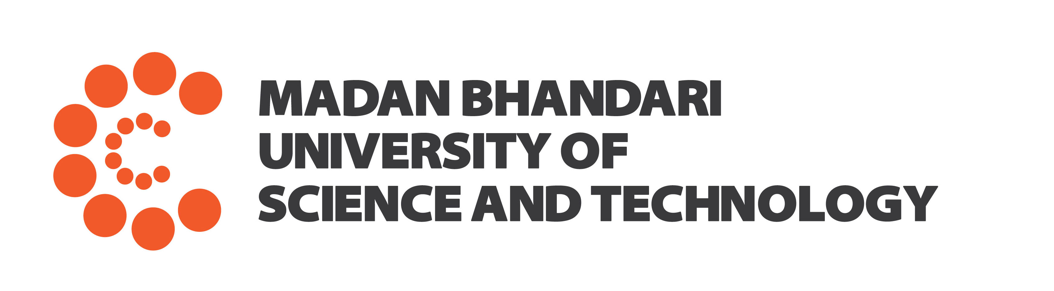 Madan Bhandari University of Science and TechnologyNotice on Planned May 24 Admission IntroductionMadan Bhandari University of Science and Technology (MBUST) was established through the promulgation of Madan Bhandari University of Science and Technology Act, 2079 (2022 AD) on August 3, 2022. This Act grants extensive autonomy to the University creating an enabling environment for developing MBUST into a world-class research-oriented university. MBUST holds the promise of making a direct contribution to the economic development of the country through the creation of new knowledge and technology, which should enhance the competitiveness of the country's economy.MBUST vision is to be a world-class university and the mission is to build prosperous and just Nepal. MBUST is committed to provide world-class education by attracting talented and committed students and academic staff, and providing a conducive environment for research and development activities focused at solving real-life problems of the industry using the state-of-the-art knowledge and technology. The teaching and research activities of the University will be guided by the real-life needs of the industry and delivered by the Institutes engaged in research related to specific economic sectors. The students will pursue their study in close collaboration with related industries and are expected to develop a new technology for collaborating industrial partners. This approach is designed to produce graduates who are "job creators" rather than "job seekers". Academic programs to be offered in May 2024 are Master of Applied Science in the following areas:   Artificial IntelligenceData ScienceIntake CapacityThe intake capacity for each program is 16. The actual number of students admitted will depend upon the availability of qualified students. The applicants should commit to devote their full time to the studies. Qualification Requirements for Admission4-year Bachelor's in science/engineering/technology or other relevant subjects from recognized universities with the minimum CGPA of 2.75 out of 4 or equivalent.Resource PersonsProf. Suresh Manandhar, Honorary Chair, Artificial Intelligence, MBUST, Former Professor, University of York, UKProf. Bishnu Prasad Gautam, Full Professor, Department of Economic Informatics, Kanazawa Gaukin University, JapanDr. Ved Prasad Kafle, Research Manager, National Institute of Information and Communications Technology, Japan; Visiting Professor, The University of Electro-Communications, JapanDr. Bhuwan Bhattarai, Artificial Intelligence Expert, MBUSTWhy Choose MBUST?To get world-class education.To contribute to the economic development of the country by developing new knowledge and technology.To get an opportunity to work on real-life problems of the industry making the study and research attractive and meaningful. To be able to receive guidance from world-class professors. The University has highly committed and competent academic staff and is receiving support from distinguished international professors and experts.To access the state-of-the-art research facilities and resources, allowing to engage in groundbreaking research projects.To get valuable opportunities for internship in, collaboration with, and career placements in industries.To avail opportunities for fee waiver and scholarship. Tuition fees will be waived for eight students in each Master's program. Contingent upon the availability of funds scholarship of Rs. 25,000 per month for four students in each program for 24 months. To develop international networking.More detailed information on the admission and the University are available at https://www.mbust.edu.np. Perspective students may send their inquiries to Email: info@mbust.edu.np.The Call for Applications will be published on March 3, 2024. An online introduction to the programs is scheduled for February 25, 2024 at 4pm. Meeting ID: 436 025 965 930 and Passcode: zWnVFZ.PresidentMadan Bhandari University of Science and TechnologyChitlang, Thaha Municipality 9, Bagmati Province